SHOW WHAT YOU KNOW PROJECT - 
Use the diagram provided and make a video tracing the flow of chemical information from the gene to the protein product. 

• You must include a description/explanation of everything in the picture. 
• 3 people/group
• Everyone in group must talk in video
• Be sure to include important: locations, enzymes, molecules involved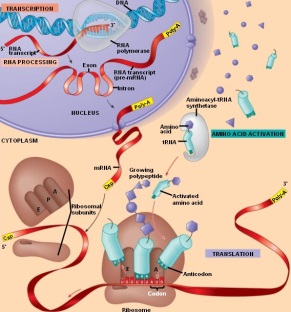 THINGS TO INCLUDE:Transcription (location, enzymes, steps)Pre-mRNA editing (introns/exons/5’cap/polyA tailExit from nucleus Translation (location, cell parts, RNA functions, initiation, elongation, termination, 
codon/anticodon, A, P, & E sites)t-RNA chargingWhat happens after the polypeptide is made? (3D structure folding, modifications)Post transcriptional regulationPost translational regulation